ТУРИСТИЧЕСКАЯ КОМПАНИЯ "SEFTOUR"Горячая линия 8 800 201-19-83 (звонок бесплатный)+7 930-707-888-2   mail@seftour.ru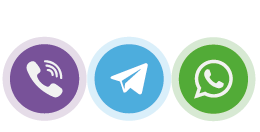 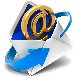 ДИВЕЕВО, ЧУДНОЕ ДИВЕЕВОПРОГРАММА ТУРА: Посадка в автобус. Путевая информация. Вам предстоит побывать в Четвертом и последнем Уделе Богородицы на Земле, уже в пути Вы узнаете много интересных фактов из жизни Серафима Саровского, об насельницах Серафимо-Дивеевского монастыря, о действующих порядках в обители, о Святой Канавке и о святых Дивеевских источниках.Остановка в Арзамасе на Соборной Площади. Можно посетить Николаевский женский монастырь, а если открыт Воскресенский собор будет возможность  приложиться к Животворящему кресту. По прибытии в Дивеево посещение Свято-Троицкого Серафимо-Дивеевского женского монастыря. Сопровождающий провожает вас до места нахождения мощей С.Саровского. У вас будет свободное время для прохождения по территории Дивеевского монастыря, вы сможете посетить Троицкий собор (где покоятся мощи преп. Серафима) и Преображенский собор.  Свободное время можно использовать для подачи личных записок и треб. На территории действующего монастыря можно приобрести сувенирную памятную продукцию, а также угоститься сухариками исполненными по рецепту монастыря.Прохождение по Святой Канавке Богородицы. Серафим говорил "Кто Канавку эту с молитвой пройдет, да полтораста "Богородиц" прочтет, тому всё тут... и Афон, и Иерусалим, и Киев». На территории монастыря имеются трапезные - возможно приобрести монастырский хлеб, пирожки, блины, горчие напитки. 
Сбор группы в обозначенном месте.
Посещение источника матушки Александры. Трансфер на дальний источник Серафима Саровского в п.Цыгановка. Для купания в источниках, по дивеевским традициям, лучше использовать ночную сорочку (х/б). Можно приобрести продукцию для купания на источнике или взять с собой из дома.Переезд в Арзамас. В финале путешествия мы сделаем небольшую экскурсионную остановку у Эйфелевой башни! Башня установлена возле здания коммерческо-технического техникума. Построили копию башни еще в 2012 году... Удивляет то, что копия знаменитой парижской достопримечательности создана в масштабе 1:40, а в высоту составляет восемь метров! Вы не только сможете сфотографироваться у Арзамасской Эйфелевой башни, которая состоит из 18 036 деталей (как впрочем и оригинал), но и полюбуетесь подсветкой и сможете сфотографироваться. Нам очень хочется показать вам кусочек Парижа в Арзамасе.  Трансфер в Нижний Новгород. 20:30 ориентировочное время прибытия в Нижний Новгород на пл. Ленина.СТОИМОСТЬ ТУРА НА 1 ЧЕЛ. : В стоимость путевки входит :проезд на автобусе сопровождающий гидпутевая информацияпосещение источника трансфер к "Эйфелевой башне" Арзамас Примечание:обратное возвращение автобуса может проходить как через город Дзержинск (остановка №1) и далее прибытие в Нижний Новгород или наоборот сначала в Нижний Новгород, далее финальная остановка в Дзержинске.иногородним туристам следует планировать отправление по ж/д и из аэропорта не  раннее 22.00 (так как тур может заканчиваться даже в 21.00).автобус не ждет опоздавших   Возраст туристастоимость1 турист850школьник 850ПЕНСИОНЕР850